Attendees – to be updated based on who dials in           Call to Order: 6:06pmUpcoming Dates: Reminder to download Google Calendar or put these dates in your calendar!Would anyone like to help with the activities fair? HAPP is meeting 8/2 at 6pm. Likely we will decide on a format for a common flyer to hand out during the fair then.Hopkins Fair: August 9th - 4pm, Turner auditorium Maryland Fair: Sept 19 last year - Jess to follow-upUSUHS Fair: August 16th - 1st year integration - Kristan will follow-up with date and will gauge interest about policy groups at USUHS joining HAPP Logos discussion (see below)#1 - don’t know what the dome is, dome is confusing with Hopkins dome#2 - not a fan of the swords and the logo #3 - crab conveys Maryland but not the policy #5 - simple, clean, maybe needs a border, MedChi could be darker bolder bigger, cartoon gives a pediatrics vibe What resolutions should we write for this Fall? Keep in mind that the Health Advocacy and Policy Partnership is interested in advocating for gun violence and opioid epidemic related resolutions in particularPhysicians - vast majority are supportive Gun violence and opioid epidemic resolutions Few high quality resolutions Two questions from YelenaNext meeting? Will it be a social or regular meeting? How many events and what kind? - budget/funding for next year Adjournment 8pmRESOLUTION IDEAS: Gun Violence     Opposing armed campuses Gun violence and mental illness - physicians should have an evidence based position Opioid EpidemicFYI Medchi task force - http://www.medchi.org/ending-opioid-crisis Supervised injection sites - MedChi supports efforts to pilot supervised injection sites http://www.baltimoresun.com/news/opinion/oped/bs-ed-op-0419-consumption-sites-20180418-story.html  Link to PDF of article : http://docdro.id/GTHWAhZMedChi stances on prescription of buprenorphine and expansion of prescription Newborn opioid addiction - child protective services OtherPolicy finder  - James Existing archive Gene guide us on best next step NC bill - make prescription records available to police w/o warrantICE and Maryland - child separation Precedent from the AMAAffordable Housing - Mark Shi May be helpful to get notes on bills in past legislative sessions - institutional memory Reference to some working documents – more detail in previous minutesmarketing / recruitment: Lucy working on logo; will work with HAPP to do joint recruitmenteducate and empower members: Jack, Jess, James and Cara will head up legislative panel. Can also utilize MedChi staff to email legislators to help coordinate datesMentorship and physician relations: Alina and Neha to lead Speed Dating eventStudent Section Logo. Here are options with feedback:#1 dome unclear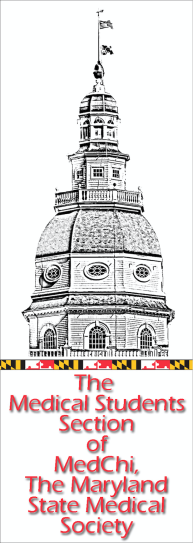 #2 XXX#3 policy not conveyed, crab confusing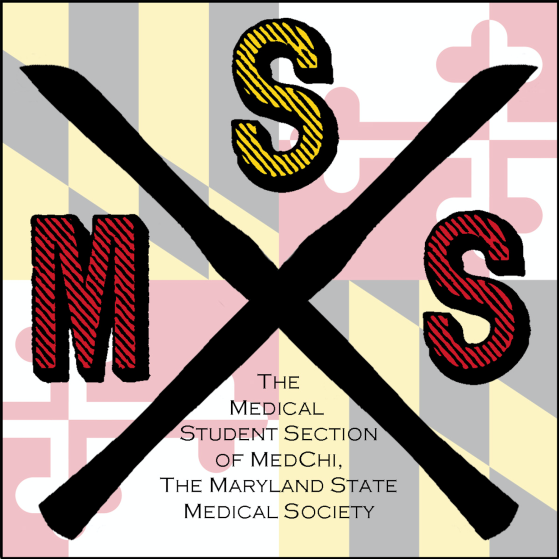 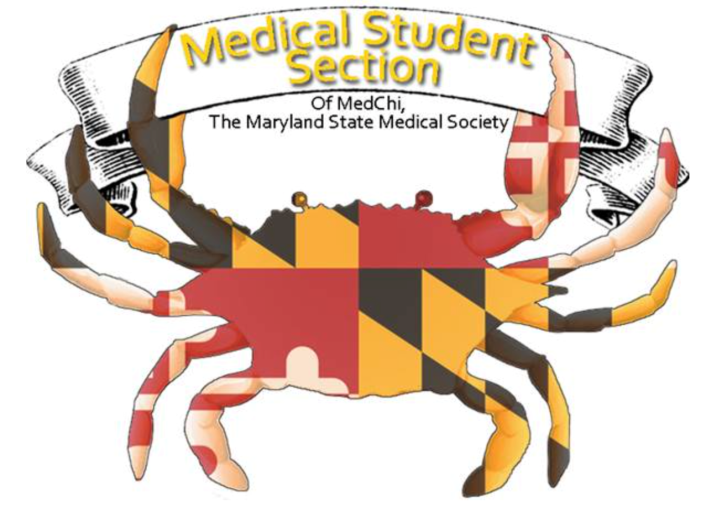 #4 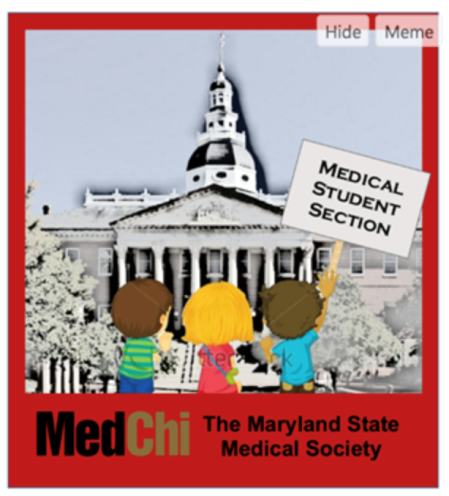 #5 box around, medchi bigger, pediatrics vibe, 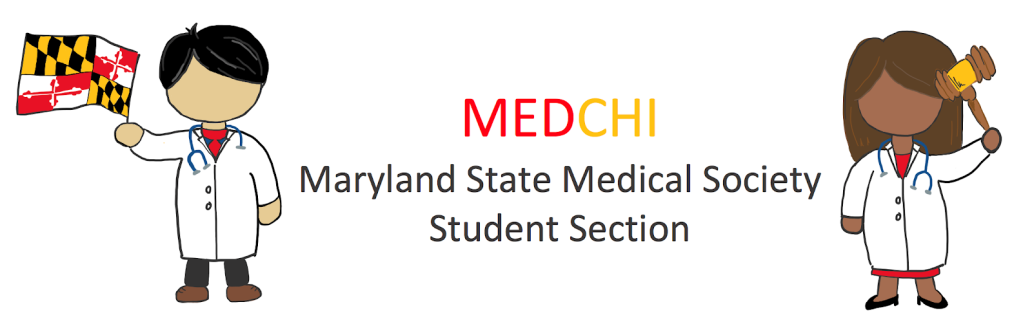 #6 Gavel/flag cross    cross/gavel on left and fonts on the right 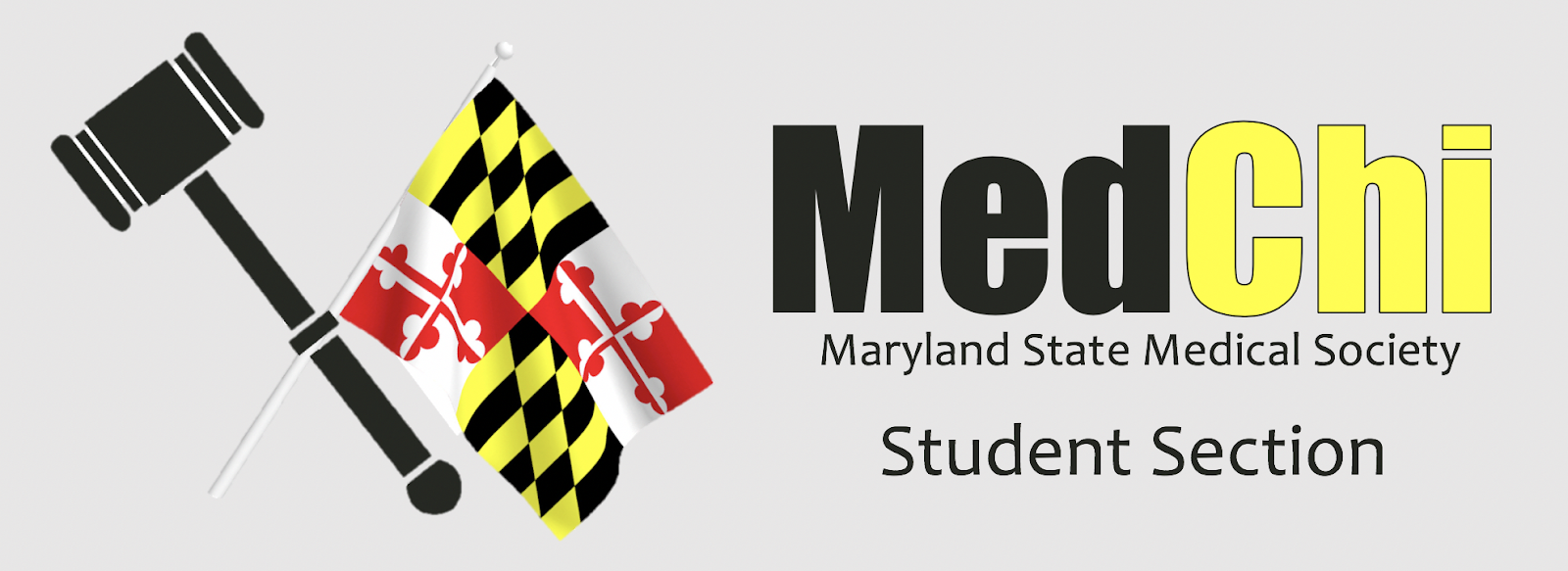 Cross on left (Medchi logo now) #7 just something off MEDCHI logo nowMaryland state medical society 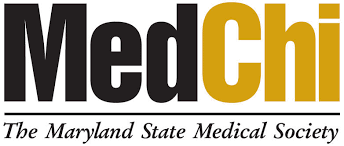 Right side put medchi and underneath “Medical student section” in nice font Pauline Huynh Yelena Shapiro, MedChiAmalia Rivera Oven, MedChiJames Ting Neha AnandKristan BairdVed TanavdeNeel KoyawalaLucy NamJessica Lee Alina Spiegel